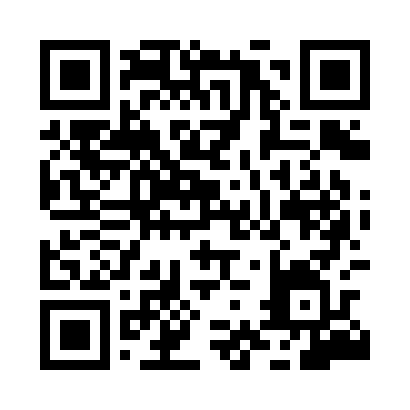 Prayer times for Avessada, PortugalMon 1 Apr 2024 - Tue 30 Apr 2024High Latitude Method: Angle Based RulePrayer Calculation Method: Muslim World LeagueAsar Calculation Method: HanafiPrayer times provided by https://www.salahtimes.comDateDayFajrSunriseDhuhrAsrMaghribIsha1Mon5:437:151:356:057:569:232Tue5:417:141:356:067:579:243Wed5:397:121:356:077:589:254Thu5:387:111:346:077:599:265Fri5:367:091:346:088:009:286Sat5:347:071:346:088:019:297Sun5:327:061:346:098:029:308Mon5:307:041:336:108:039:319Tue5:297:031:336:108:049:3310Wed5:277:011:336:118:059:3411Thu5:257:001:326:128:069:3512Fri5:236:581:326:128:079:3613Sat5:216:571:326:138:089:3814Sun5:196:551:326:138:099:3915Mon5:186:541:316:148:109:4016Tue5:166:521:316:158:119:4217Wed5:146:511:316:158:129:4318Thu5:126:491:316:168:139:4419Fri5:106:481:316:168:149:4620Sat5:096:471:306:178:159:4721Sun5:076:451:306:178:169:4822Mon5:056:441:306:188:179:5023Tue5:036:421:306:198:189:5124Wed5:026:411:306:198:199:5225Thu5:006:401:296:208:209:5426Fri4:586:381:296:208:219:5527Sat4:566:371:296:218:229:5628Sun4:556:361:296:218:239:5829Mon4:536:351:296:228:249:5930Tue4:516:331:296:238:2510:01